IEEE P802.11
Wireless LANsDiscussion:  Normative text related to how the value of the EDMG TRN-Unit N field impacts the transmission of EDMG BRP-TX PPDUs is found in two different places/pages in the spec: In page 603,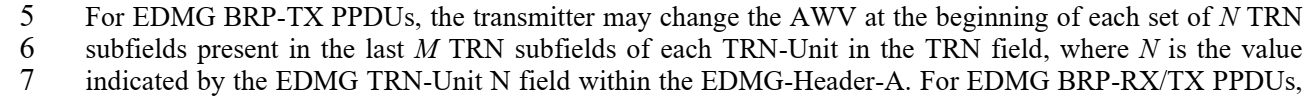 and then in page 604,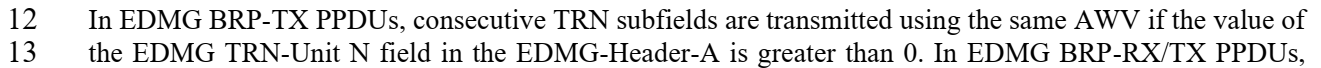 Modifications:  To clarify meaning and avoid ambiguity (and errors), we propose the following changes:TGay Editor: Please modify lines 5-7 of page 603 as follows:For EDMG BRP-TX PPDUs, the transmitter may change the AWV at the beginning of each set of N TRN subfields present in the last M TRN subfields of each TRN-Unit in the TRN field, where N is the value indicated by the EDMG TRN-Unit N field within the EDMG-Header-A. The N consecutive TRN subfields that comprise each set of N TRN subfields shall be transmitted with the same AWV. For EDMG BRP-RX/TX PPDUs, the transmitter may change AWV once at the beginning of the last M TRN subfields of each TRN-Unit with the constraint that the same AWV configuration is shall be used in the transmission of R TRN-Units, where R is the value of the RX TRN-Units per Each TX TRN-Unit field in the EDMG-Header-A plus one.Please modify lines 12-17 of page 604 as follows:In EDMG BRP-TX PPDUs, consecutive TRN subfields are transmitted using the same AWV if the value of the EDMG TRN-Unit N field in the EDMG-Header-A is greater than 0. In EDMG BRP-RX/TX PPDUs, consecutive TRN-Units are transmitted with the same AWV. The concept of AWV feedback ID is defined to indicate TRN subfields transmitted with the same AWV in the feedback of measurements made with EDMG BRP-TX and EDMG BRP-RX/TX PPDUs.
The concept of AWV feedback ID is defined to indicate TRN subfields transmitted with the same AWV in the feedback of measurements made with EDMG BRP-TX and EDMG BRP-RX/TX PPDUs. For EDMG BRP-TX and EDMG BRP-RX/TX PPDUs, a TRN subfield with index i is defined as the (i+1)thEditorial Changes to 28.9.2.2.5 (TRN field definition)Editorial Changes to 28.9.2.2.5 (TRN field definition)Editorial Changes to 28.9.2.2.5 (TRN field definition)Editorial Changes to 28.9.2.2.5 (TRN field definition)Editorial Changes to 28.9.2.2.5 (TRN field definition)Date:  2020-11-02Date:  2020-11-02Date:  2020-11-02Date:  2020-11-02Date:  2020-11-02Author(s):Author(s):Author(s):Author(s):Author(s):NameAffiliationAddressPhoneemailClaudio da SilvaIntelclaudio.da.silva@intel.comAssaf KasherQualcommSK YongApple